МИНИСТЕРСТВО НАУКИ И ВЫСШЕГО ОБРАЗОВАНИЯ РОССИЙСКОЙ ФЕДЕРАЦИИ Федеральное государственное бюджетное образовательное учреждение высшего образования «Кубанский государственный университет»Факультет экономическийКафедра мировой экономики и менеджментаОТЧЕТ О ПРОХОЖДЕНИИ ПРОИЗВОДСТВЕННОЙ ПРАКТИКИ  (НАУЧНО–ИССЛЕДОВАТЕЛЬСКАЯ РАБОТА – 2 )период с 01.09.2022 г.  по 26.10.2022 г.Коростелева Яна Олеговна______________________________________________________                     (Ф.И.О. студента)студентки М 217 группы __3____курса ___ЗФО______формы обученияНаправление подготовки /специальность____________38.04.01 Экономика ___________Направленность (профиль)/специализация _________ Финансовая экономика _________Руководитель практики от университета  к.э.н., доц._кафедры мировой экономики и менеджмента Милета В.И ____________________________________  (ученая степень, ученое звание, должность, Ф.И.О.) Оценка по итогам защиты практики: __зачтено___________ ______________________ Подпись руководителя практики от университета ________________________ «26» октября 2022 г.Руководитель практики от профильной организации: Милета В.И.                                                                                           (ФИО, подпись)Краснодар 2022г.СОДЕРЖАНИЕ1. Рабочий план диссертационного исследования	32. Введение магистерской диссертации	43. Разработка направлений совершенствования инструментария анализа финансового состояния бюджетных учреждений 	83.1 Рекомендации по совершенствованию инструментария анализа финансовых процессов бюджетных учреждений 	83.2 Оценка эффективности предложенных мероприятий 	134. Список источников по теме диссертационного исследования	175. Макет научной статьи	23Приложение А. Планируемые результаты практики	30Приложения Б. Индивидуальное задание руководителя практики	30Приложения В. Рабочий график (план) проведения практики	31Приложения Г. Дневник прохождения производственной практики	32Приложения Д. Оценочный лист руководителя практики от ФГБОУ ВО «КубГУ»………………………………………………………………………….33Приложения Е. Сведения о прохождении инструктажа по ознакомлению с требованиями охраны труда, технике безопасности, пожарной безопасности, а также правилами внутреннего трудового распорядка ФГБОУ ВО «КубГУ»	341 Рабочий план диссертационного исследованияТема: «Совершенствование инструментария анализа и оценки финансовых процессов в бюджетных учреждениях»Введение	31 Теоретико-методологические аспекты анализа финансовых процессов бюджетных учреждений	61.1 Бюджетное учреждения как объект финансового анализа	61.2 Сущность и содержание анализа финансовых процессов в бюджетном учреждении	131.3 Методы и инструменты анализа финансовых процессов бюджетных учреждений	232   Анализ финансовых процессов бюджетных учреждений и оценка качества его инструментария	322.1 Особенности деятельности и роль Управления Федерального казначейства по Краснодарскому краю в исполнении бюджета, а также в обеспечении контроля за целевым использованием бюджетных средств	322.2 Анализ финансовых процессов Управления Федерального казначейства по Краснодарскому краю	372.3 Анализ проблем и перспектив развития инструментария анализа финансовых процессов в бюджетных учреждениях России	473 Разработка направлений совершенствования инструментария анализа финансового состояния бюджетных учреждений	513.1 Рекомендации по совершенствованию инструментария анализа финансовых процессов бюджетных учреждений	513.2 Оценка эффективности предложенных мероприятий …………………56Заключение	60Список использованных источников……………………………………………632 Введение к магистерской диссертацииАктуальность темы исследования. Любая бюджетная организация – это весомый элемент системы хозяйствования или модели государственного устройства, возникающая в производственных, экономических, социальных, финансовых отношениях. Задача таких организаций состоит в том, чтобы удовлетворить запросы потребителей. На первом месте стоят образование, здравоохранение, защита общества, культурное воспитание, и т.д.Развитие экономико-социальной сферы характеризуется значительным возрастанием роли бюджетных учреждений. Итог такой деятельности напрямую отражает пользу выполненной работы и детальный алгоритм оказания услуг обществу.Актуальность темы определяется тем, что важнейшим условием эффективного функционирования национальной экономики является рациональное и экономное использование средств государственного бюджета, направляемых на содержание отраслей непроизводственной сферы, так как на функционирование бюджетной системы расходуется значительная часть финансовых ресурсов страны. Добиться эффективности финансовых процессов бюджетной организации невозможно без постоянного мониторинга индикаторов финансовых процессов. Следует, что эффективность финансовых процессов зависит от качества осуществляемого анализа. Именно поэтому необходимо совершенствовать методы и инструменты анализа, внося коррективы согласно текущему положению и особенностям функционирования бюджетных организаций сегодня.В связи с эти целью настоящего исследования является теоретико-методологическое обоснование и разработка рекомендаций по развитию инструментария анализа финансовых процессов бюджетных учреждений.Достижение поставленной цели осуществимо с решением следующих задач: раскрыть экономическую сущность и задачи анализа финансовых процессов в бюджетных учреждениях;исследовать методы и инструменты анализа финансовых процессов бюджетных учреждений;исследовать существующую практику анализа и оценки финансовых процессов бюджетных учреждений на примере Управления Федерального казначейства по Краснодарскому краювыявить особенности и проблемы использования инструментария анализа и оценки финансовых процессов бюджетных учреждений России;разработать меры по совершенствованию методов и инструментария анализа финансовых процессов бюджетных учреждений России.	Степень научной разработанности проблемы. Теоретико-методологические и практические аспекты развития финансовых процессов бюджетных учреждений исследуются в работах отечественных экономистов таких как Бурцева Я.О., Кузина Е.Л., Самарец Т.В., Егорихина М.С., Козлов С.Н. и др.Объектом исследования выступают финансовые процессы в территориальных органах Федерального казначейства Российской Федерации.Предмет исследования – инструментарий анализа финансовых процессов и оценки эффективности использования бюджетных средств в государственных учреждениях. Гипотеза магистерской диссертации базируется на предположении о том, что совершенствование инструментария анализа финансовых процессов бюджетных учреждений позволит повысить качество оценки рациональности и эффективности использования бюджетных средств.Теоретико-методологической базой магистерской диссертации послужили концептуальные положения в области методики анализа финансовых процессов в бюджетных учреждения, отраженные в научной экономической литературе.Информационная база исследования − составили официальные данные статистической отчетности о финансовом состоянии бюджетных учреждений, нормативно-правовые акты, методические и справочные материалы, а также научная и специальная литература по проблемам темы исследованияВ работе предполагается использование ряда общенаучных методов исследования, таких как сравнение, синтез, обобщение, классификация и другие.Научная новизна диссертации заключается в том, что ранее не были глубоко изучены методы и инструменты анализа финансовых процессов именно бюджетных учреждений, ввиду чего необходимо совершенствование инструментария анализа. Основной инструментарий для анализа взят из анализа финансовой деятельности коммерческой организации.Теоретическая значимость работы заключается в развитии теоретико-методологических основ анализа финансовых процессов бюджетного учреждения, совершенствование методов анализа финансовых процессов.Практическая значимость работы заключается в возможности:- внедрения разработанных рекомендаций при проведении аудита бюджетных организаций;- использование разработанных рекомендаций при осуществлении анализа финансовых процессов бюджетных организаций, как сотрудниками организации, так и студентам для написания практической части исследовательских работ.Структура диссертационного исследования включает в себя введение, три главы, заключение и список литературы. 3 Разработка направлений совершенствования инструментария анализа финансового состояния бюджетных учреждений 3.1 Рекомендации по совершенствованию инструментария анализа финансовых процессов бюджетных учрежденийНа основании проведенного исследования в рамках инструментария для анализа финансовых процессов в УФК по Краснодарскому краю были выделены следующие проблемы:Недостаточная эффективность обмена данными в используемых программных комплексах.. Данная проблема во многом обусловлена тем, что сотрудники организации не всегда имеют достаточные знания о том, как обеспечить эффективный обмен данными. В частности, проблема затрагивает обмен данными между инструментом 1С и АЦК.Сбои? в функционировании инструментов анализа Анализа чего?. Так, нередки случаи, когда поддержание? работоспособности программных комплексов связано с техническими работами и проведением мероприятий по обновлению баз данных, в течение которых программные комплексы становятся недоступными, при этом при последующем восстановлении работоспособности возникают риски того, что определенная информация о финансовых процессах организации не будет загружена вовремя, что сказывается на эффективности Может качестве и своевременности анализа.Значимой проблемой является система контроля рисковых событий, возникающих при функционировании финансовых процессов. Сама система мешает или ее недостаточная надежность, эффективность? Приведенный выше перечень, как показал проведенный в работе анализ, является актуальным и требует принятия своевременных управленческих решений.Для обеспечения эффективности обмена данными, снижение которой вызвано недостаточным уровнем знаний со стороны сотрудников Управления федерального казначейства по Краснодарскому краю (далее-Управление) по вопросам распределения информации в используемых программных комплексах, а также удовлетворения потребности в периодическом обновлении элементов инструментария аналитической работы, необходимой является организация систематического обучения и повышения квалификации персонала. В частности, для реализации данного мероприятия предлагается создание системы обучения, в которой ежегодно все категории сотрудников, работающих с инструментами анализа финансовых процессов, будут проходить повышение квалификации. Проблема, связанная со стабильным функционированием инструментов анализа, относится к проблеме внешнего уровня, что обусловлено отсутствием  ее связи с сотрудниками учреждения. Для того, чтобы доработка, обновление и техническое обслуживание серверов не приводило к недоступности инструментов в рабочее время, возникает потребность в проведении таких мероприятий в нерабочие часы либо в выходные дни, когда у сотрудников отсутствует потребность в доступе к программным комплексам. Как было отмечено ранее, контроль финансовых процессов с позиции выявления рисков имеет высокую степень значимости. В настоящее время применяется программный модуль ПОВАК, который позволяет контролировать и выявлять проблемы при осуществлении финансовых процессов и вводить мероприятия, которые минимизируют риски и оказывают положительное влияние на эффективность работы УФК.Внедрение модуля ПОВАК в Краснодарском крае оказывает положительное влияние по ряду причин:- появляется возможность проведения контроля за финансовыми процессами и связанными с ними операциями, выполняемыми сотрудниками, со стороны начальника отдела. При этом, контроль возможен не только в момент анализа финансовых процессов и оценки финансовых результатов, но на систематической основе, что позволяет своевременно выявлять неточности и ошибки персонала и вносить изменения, что обеспечивает минимизацию последствий;- обеспечивается оперативный контроль результатов завершения финансового процесса. Частота такого контроля – ежедневно, что также позволяет своевременно выявлять ошибки и устранять их;- ведение автоматизированного контроля с использованием возможностей модуля ПОВАК позволяет обобщать имеющиеся проблемы, чтобы своевременно их устранить перед составлением отчетности.Для того, чтобы модуль ПОВАК имел достаточную эффективность, в УФК по Краснодарскому краю необходимо выделить основные виды рисков, которые непосредственно влияют на качество и своевременность проведения анализа финансовых процессов (табл. 7).Таблица 7 – Виды рисков связанных с модулем ПОВАК, возникающих в процессе использования модуля в УФК по Краснодарскому краюТаким образом, в табл. 7 перечислены основные виды рисков, которые могут возникать в рамках анализа финансовых процессов. При этом, указанные риски имеют высокую степень влияния и способны негативно воздействовать на результаты деятельности УФК. Следует также отметить, что при внедрении системы ПОВАК вероятность возникновения таких рисков достаточно низкая (за исключением риска некачественного составления отчетности по исполнению бюджета). Это повышает актуальность использования такой системы в деятельности УФК в рамках обеспечения качественного анализа финансовых процессов и оценки их результативности.В этой связи важно выделить задачи, которые позволит решить модуль ПОВАК при его внедрении в деятельность УФК по Краснодарскому краю (рис. 16).Рисунок 16 – Задачи, решаемые модулем ПОВАК Таким образом, предлагаемый модуль ПОВАК позволит не только реализовать систему выявления рисков и разработки мероприятий для их устранения, но и достичь оптимального взаимодействия между используемыми инструментами анализа финансовых процессов.Необходимо подчеркнуть, что реализация мер по внедрению модуля ПОВАК требует выделения последовательных этапов, выполнение которых позволит достичь высоких результатов использования модуля. На рис. 17 представлены этапы внедрения модуля.Рисунок 17 – Этапы внедрения модуля ПОВАК Таким образом, внедрение автоматизированного модуля для ведения контрольных мероприятий заключается в формировании базовых процессов казначейства, управлении денежными потоками по договорам и бюджетам, а также управлении обязательствами и прогнозированием платежей. Таким образом, как показали исследования, на сегодняшний день деятельность УФК по Краснодарскому краю сопряжена с рядом недостатков, устранение которых, по нашему мнению, возможно посредством систематического обучения персонала, проведения работ по техническому обслуживанию и наполнению баз данных в нерабочие часы, а также внедрения модуля ПОВАК, который имеет высокую эффективность и результативность, обеспечивая высокое качество финансового анализа и достоверности данных о финансовых результатах.Оценка эффективности предложенных мероприятийДля оценки эффективности предложенных мероприятий необходимо отметить, что такое мероприятие, как перенос времени технического обслуживания не имеет затрат финансовых ресурсов. вызывает дополнительных затрат финансовых ресурсов. Следовательно, оценить его эффективность с позиции экономии или финансового эффекта проблематично. Однако, данное мероприятие имеет экономическую эффективность. В частности, социальная эффективность подразумевает определенную пользу, которую несет мероприятие для УФК по Краснодарскому краю.По мнению автора, перенос времени проведения технического обслуживания программных комплексов носит положительный характер по ряду причин:- отсутствие необходимости ожидания работниками восстановления работоспособности программ, что сокращает время простоев рабочего времени; - снижение нагрузки на сервер для обновления баз данных, что ускоряет процесс обновления и дает возможность восстановить работу инструментов в короткие сроки; - снижение вероятности ошибок сотрудников, более внимательный подход к внесению требуемой информации. Второе из мероприятий, связанное с систематическим обучением сотрудников работе с обновляемыми инструментами финансового анализа, влияет на сокращение затрат на устранение последствий от опасных событий, которые могут возникнуть при неправильном ведении учета и формирования отчетности, используемые в последующем для выполнения финансового анализа. Наличие достаточного уровня знаний дает возможность сотрудникам быть более уверенными при принятии решений и знать последовательность своих действий в случае возникновения ряда трудностей, в рамках которых невозможно применить алгоритм действий, который в иных случаях используется на постоянной основе.Для третьего мероприятия, а именно модуля ПОВАК и его внедрения можно определить влияние на производительность труда работников УФК и оценить экономическую эффективность внедрения модуля. Для расчета прироста производительности труда необходимо воспользоваться формулой:                                                               (1)где, Ч – численность управленческих работников, чел.;Цр – стоимость одного часа работы работника, руб.; То – время ускорения обучения, 20ед.;Тн – планируемое время обучения, 20ед.;Ф – годовой фонд рабочего времени работы одного работника, ч.;∆П – повышение производительности труда, %.Исходя из того, что средняя численность управленческих работников в УФК по Краснодарскому краю в 2021 году составила 26 человек, а средняя стоимость одного часа работы работника равна 250 рублей, рост производительности труда составит 21%, следовательно, ожидается повышение производительности труда сотрудников на 21% посредством роста качества управления и контроля, что приведет и к снижению рисков и повышению эффективности анализа финансовых процессов учреждения.Поскольку затраты на разработку ПОВАК представляют собой единовременные расходы на этапах исследования, разработки и внедрения, а также адаптации к фактической ситуации в организации,  определение затрат на разработку процедуры производится путем составления калькуляции плановой себестоимости, в которую входят все затраты, связанные с ее выполнением, независимо от источника их финансирования.Следовательно, для внедрения Контрольного модуля ПОВАК в УФК по Краснодарскому краю, целесообразно провести расчет стоимости от его внедрения. В Таблице 8 осуществлен расчет стоимости внедрения проекта внедрению модуля ПОВАК.Таблица 8 – Расчет стоимости внедрения контрольного модуля ПОВАКТаким образом, затраты на внедрение модуля ПОВАК составят 686 800 рублей. Кроме того, для обеспечения снижения затрат на ввод данных в обновленную базу необходимо задействовать текущих сотрудников с выплатой премиальных вознаграждений.Для расчета эффективности необходимо воспользоваться рядом формул:Э = (Пв – Зр) – Врп,                                                                                      (2)где Пв – планируемый показатель доходов после реализации мероприятий и только под их влиянием, руб.;Зр – затраты на реализацию мероприятий, руб.;Врп - доходы за последний период, руб.Планируемый показатель выручки от реализации определяется по формуле:Пв = (Врп + (Врп * (Прв /100),                                                                     (3) где    Врп - доходы за последний период, руб.;Прв - планируемый прирост доходов от реализации мероприятия, %.На основании представленных данных необходимо отметить, что ожидаемый рост доходов в Краснодарском крае составит 10% от значения предыдущего года: 94311800х110%=103742980.Э=103742980-686800-94311800=8744380 руб.Таким образом, внедрение контрольного модуля ПОВАК в УФК по Краснодарскому краю имеет следующие положительные эффекты:повышение производительности труда работников за счет повышения качества управления и контроля за базой данных на 21 %;экономический эффект от затрат в мероприятия по совершенствованию инструментария анализа финансовых процессов в размере 8744380 руб. Обобщая вышесказанное, внедрение предлагаемых мероприятий характеризуется как экономической, так и социальной эффективностью. В частности, социальная эффективность определяется повышением качества выполняемой работы и развитием навыком и знаний сотрудников в рамках работы с программными комплексами. Экономическая эффективность характеризуется плановым ростом доходов на 10%, что при учете расходов на внедрение модуля ПОВАК и доходности отчетного года позволяет получить положительный эффект в размере 8,74 млн. рублей, что говорит о высокой эффективности и привлекательности предлагаемых мероприятий.СПИСОК ИСТОЧНИКОВ ПО ТЕМЕ ДИССЕРТАЦИОННОГО ИССЛЕДОВАНИЯБюджетный кодекс Российской Федерации от 31.07.1998 N 145-ФЗ (ред. от 14.07.2022) // Собрание законодательства Российской Федерации, N 31, 03.08.98, ст.3823Федеральный закон «О некоммерческих организациях» от 12.01.1996 N 7-ФЗ (с изм. на 07.10.2022) // Собрание законодательства Российской Федерации, N 3, 15.01.1996, ст.145Постановление Правительства РФ от 6 сентября 2018 г. N 1063 «О предоставлении и распределении иных межбюджетных трансфертов из федерального бюджета бюджетам субъектов Российской Федерации на возмещение части затрат на уплату процентов по инвестиционным кредитам (займам) в агропромышленном комплексе» // Собрание законодательства Российской Федерации от 17 сентября 2018 г. N 38 ст. 5844Приказ Минфина России от 01.12.2010 N 157н (ред. от 14.09.2020) «Об утверждении Единого плана счетов бухгалтерского учета для органов государственной власти (государственных органов), органов местного самоуправления, органов управления государственными внебюджетными фондами, государственных академий наук, государственных (муниципальных) учреждений и Инструкции по его применению» (с изм. и доп., вступ. в силу с 01.01.2021) // Российская газета, N 8, 19.01.2011Приказ Федерального казначейства от 16.12.2020 N 371 «Об утверждении Стандарта управления внутренними (операционными) казначейскими рисками в Федеральном казначействе» URL: https://docs.cntd.ru/document/573155192 (дата обращения: 15.10.2022)Приказ Казначейства России от 13.12.2021 N 337 «Об утверждении Классификатора внутренних (операционных) казначейских рисков по направлениям деятельности Межрегиональных управлений Федерального казначейства» URL: https://docs.cntd.ru/document/728395113 (дата обращения: 15.10.2022) Амосов Р.С. Финансирование бюджетных учреждений. - М.: Дело и Сервис, 2019. -679 с.Антонова, М.С. Сравнение методик проведения финансового анализа [Текст] / М.С. Антонова // Инновационная экономика : материалы VI Междунар. науч. конф. – Казань : Молодой ученый, 2019. – С. 20- 24. Бабич, А. М. Государственные и муниципальные финансы : учебник / А. М. Бабич, Л. Н. Павлова. – 2-е изд., перераб. и доп. – Москва : Юнити-Дана, 2017. – 704 с.Баянова А.А. Финансовые аспекты деятельности муниципального бюджетного учреждения // Студенческий вестник. - 2022. - №2. - С. 38-40.Будагова, С.П. Понятие и сущность анализа финансового состояния [Текст] / С.П. Будагова // Форум молодых ученых. — 2020. — № 10 (50). — С. 97-101. Гадаев, К.М. О роли бухгалтерского учета для оценки финансового состояния экономического субъекта [Текст] / К.М. Гадаев // Вестник научной мысли. — 2020. — № 3. — С. 26-31. Гаджиев И.А.  Государственные и муниципальные финансы // Международный журнал прикладных и фундаментальных исследований, 2018. № 3-2. С. 238-239. Герасименко, О.А. Информационно – аналитическое обеспечение оценки финансового состояния предприятия [Текст] / О.А. Герасименко // Экономика и бизнес: теория и практика. — 2020. — № 11-1 (69). — С. 199-204. Гилязова, А.И. Финансовая устойчивость промышленного предприятия [Текст] / А.И. Гилязова // Инновации. Наука. Образование. — 2021. — № 45. — С. 958-970. Гоманова Т.К. Механизм финансирования бюджетных учреждений как инструмент обеспечения бюджетной безопасности государства // Вопросы управления. - 2019. - №1. -С. 77-85.Григорьева, Т. И.  Финансовый анализ для менеджеров: оценка, прогноз [Текст]: учебник для вузов / Т. И. Григорьева. – 3–е изд., перераб. и доп. – Москва : Издательство Юрайт, 2019. – 486 с. Данилов, И.А. Комплексная оценка финансового состояния предприятия [Текст] / И.А. Данилов // Colloquium-journal. — 2020. — № 4-6 (56). — С. 18-21. Денисова, Д.В. Финансовое состояние организации: приемы и методы анализа [Текст] / Д.В. Денисова // Наукосфера. — 2021. — № 6-1. — С. 346-352. Донцова, Л.В. Анализ бухгалтерской (финансовой) отчетности : практикум [Текст] / Л.В. Донцова, Н.А. Никифорова. – 6-е изд., перераб. и доп. – Москва : Дело и сервис, 2018. – 160 с. Егоров, П.В. Методология стратегий управления финансовой устойчивостью предприятия [Текст] / П.В. Егоров // Новое в экономической кибернетике. — 2021. — № 1. — С. 111-124.Ендовицкий, Д.А. Финансовый анализ [Текст]: учебник / Д.А. Ендовицкий, Н.П. Любушин, Н.Э. Бабичева. – 3–е изд., перераб. – М. : КНОРУС, 2018. – 300 с. Жилкина, А.Н. Финансовый анализ [Текст] : учебник и практикум для вузов /А.Н. Жилкина. – Москва : Издательство Юрайт, 2020. – 285 с. Иванов, О.К. Бюджетирование как элемент управления финансовыми ресурсами / Молодежь и наука. 2017. - № 4.3. - С. 77.Иващенко Д.А. Особенности финансирования бюджетных организаций // Итоги научно-исследовательской деятельности 2019: изобретения, технологии, инновации. - 2017. - С. 203-204.Карташова, И.А. Сущность и значение финансового состояния предприятия и методики его оценки [Текст] / И.А. Карташова // Образование и наука без границ: социально-гуманитарные науки. — 2020. — № 14. — С. 74-78. Кожевникова, А.В. Теоретические и методологические аспекты анализа финансового состояния предприятия [Текст] / А.В. Кожевникова // Актуальные вопросы современной экономики. — 2020. — № 4. — С. 302-306. Любушин, Н.П. Экономический анализ [Текст]: учебник для студентов вузов, обучающихся по специальностям «Бухгалтерский учет, анализ и аудит» и «Финансы и кредит» / Н.П. Любушин. – 3-е изд., перераб. и доп. – М. : ЮНИТИ-ДАНА, 2018. – 575 с. Наконечная С.А. Модели бюджетного финансирования // Мировая наука: проблемы и инновации. - 2019. - С. 79-82.Новосельцев, М.О. Значение финансовой устойчивости в деятельности предприятия [Текст] / М.О. Новосельцев // Аллея науки. — 2021. — Т. 1. — № 5 (56). — С. 421-423. Панков Д.А. Анализ хозяйственной деятельности бюджетных организаций: учеб. пособие / под общ. ред. Д.А. Панкова. – М.: Новое знание. URL: https:// book-fb2.ru/ business_finance/ 20090-pankov-d.a.-red.-i-dr.-analiz.html (дата обращения: 10.08.2022).Панфилова, А.М. Современные методы оценки финансового состояния предприятия [Текст] / А.М. Панфилова // Лучшая научно-исследовательская работа 2020 : сборник статей XXVI Международного научно-исследовательского конкурса. – Пенза : Наука и Просвещение, 2020. – С. 16-20. Петренко П.М. Финансовый контроль в бюджетной сфере: проблемы и перспективы // Вопросы российской юстиции. - 2020. - №7. - С. 315-322.Петрова О.А.  Основы государственного управления муниципального бюджета // Ученые записки комсомольского-на-амуре технического университета. - 2018. - №1. - С. 102-105.Подъяблонская, Л. М. Государственные и муниципальные финансы : учебник / Л. М. Подъяблонская. – Москва : Юнити-Дана, 2017. – 559 с.Подъяблонская, Л. М. Актуальные проблемы государственных и муниципальных финансов : учебник / Л. М. Подъяблонская, Е. П. Подъяблонская. – Москва : Юнити-Дана, 2017. – 304 с.Поторочин, П.С. Теоретические и методические основы изучения финансового состояния организации [Текст] / П.С. Поторочин // Вестник науки. — 2020. — Т. 2. — № 1 (22). — С. 158-162. Сарычева А.А. Анализ финансирования деятельности бюджетных учреждений // Азимут научных исследований: экономика и управление. - 2018. - №2. - С. 285-288.Сеничкина, В.Н. Финансовая устойчивость предприятия и пути ее обеспечения [Текст] / В.Н. Сеничкина // Научный журнал молодых ученых. — 2021. — № 1 (22). — С. 105-109. Федорова О.А. Финансы бюджетных учреждений: учебное пособие для вузов / О.А. Федорова, Л.В. Давыдова, Ю.О. Скорлупина. - М.: Изд-во Юрайт, 2022. - 138 с.Шевченко, А.А. Анализ финансового состояния как способ определения вероятности банкротства [Текст] / А.А. Шевченко // Вестник Алтайской академии экономики и права. — 2020. — № 5-1. — С. 86-93. Государственные и муниципальные финансы : учебник / Н. Д. Эриашвили, Т. Ш. Тиникашвили, А. Е. Суглобов [и др.] ; под ред. Г. Б. Поляк, Т. Ш. Тиникашвили. – 5-е изд., перераб. и доп. – Москва : Юнити-Дана, 2020. – 401 с.Управление бюджетной организацией. URL: https://topuch.ru/upravleniya-byudjetnoj-organizaciej-15/index.htm (дата обращения 03.08.2022).УФК по Краснодарскому краю. ГИС. URL: https://krasnodar.roskazna.gov.ru/gis/oos/ (дата обращения: 15.10.2022)\Положение об УФК по Краснодарскому краю.  URL:  https://krasnodar.roskazna.gov.ru/o-kaznachejstve/polozhenie-ob-ufk/ (дата обращения 14.08.2022).  Трансформация сферы «финансы социалистических предприятий» в сферу «финансы субъектов хозяйствования». URL: https://bstudy.net/721267/ekonomika/izmenenie_finansovoy_sistemy_kontse_1980_nachale_1990 (дата обращения 14.08.2022).Официальный сайт Казначейства России. URL:   https://roskazna.gov.ru/o-kaznachejstve/funkcii-fk/ (дата обращения 14.08.2022).Казначейские счета. [Электронный ресурс]. Режим доступа: https://roskazna.gov.ru/dokumenty/sistema-kaznacheyskikh-platezhey/kaznacheyskie-scheta/ (дата обращения 15.08.2022). Программы для бюджетирования и планирования. URL: https://wiseadvice-it.ru/o-kompanii/blog/articles/programmy-dlya-budzhetirovaniya-i-planirovaniya/ (дата обращения 24.08.2022).Управление финансами и бюджетирование в ERP2. URL: https://www.helperp.ru/articles/119-upravlenie-finansami-i-byudzhetirovanie-v-erp2  (дата обращения 24.08.2022).МАКЕТ НАУЧНОЙ СТАТЬИМЕТОДИЧЕСКИЕ АСПЕКТЫ АНАЛИЗА ФИНАНСОВЫХ ПРОЦЕССОВ БЮДЖЕТНЫХ УЧРЕЖДЕНИЙБурцева, Я.ОМагистрантКубгуг. Краснодар, РоссияАннотацияЦель статьи ─ рассмотреть аспекты финансовых процессов бюджетного учреждения и специфику их анализа. Выделяются главные особенности устройства бюджетной организации, а также основные этапы анализа финансово-хозяйственной деятельности. В заключении делается вывод о достаточно трудоемком характере анализа подобной организации и о важности ее функционирования.Ключевые слова: бюджетное учреждение, финансирование, анализ, этапы анализа финансовой деятельности.THEORETICAL AND METHODOLOGICAL FOUNDATIONS OF THE ANALYSIS OF FINANCIAL PROCESSES OF BUDGETARY INSTITUTIONSBurtseva, Y.OMaster's studentKubguKrasnodar, RussiaAnnotationThe purpose of the article is to consider aspects of the financial processes of a budget institution and the specifics of their analysis. The main features of the budget organization structure are highlighted, as well as the main stages of the analysis of financial and economic activity. In conclusion, the conclusion is made about the rather labor-intensive nature of the analysis of such an organization and the importance of its functioning.Keywords: budget institution, financing, analysis, stages of financial activity analysis.Бюджетное учреждение ─ организация, созданная органами власти для выполнения государственных заданий в различных областях и финансируемая за счет средств бюджета [10]. По своей природе бюджетная организация ─ некоммерческая, однако ей разрешено оказывать услуги платного характера, если это не идет в разрез с ее основными целями деятельности. Основа для финансирования предприятия ─ смета доходов и расходов, в которой помимо обоснования финансовых потоков также определяются направления деятельности организации и цели расходования средств [5]. Смета формируется на основе доведенных показателей сводной бюджетной росписи и лимитов бюджетных обязательств на соответствующий год и утверждается главным распорядителем средств [7].Выделим основные особенности бюджетных организаций:─ зависимость от бюджета. В случае сокращения бюджета и недополучения средств государственными органами финансирование деятельности бюджетного учреждения также сокращается, а в исключительных случаях и вовсе прекращается;─ возможность ведения деятельности коммерческого характера [8];─ высокая степень контроля в расходовании средств. Бюджетная организация не может самостоятельно распоряжаться выданными денежными средствами, более того, она даже не имеет собственного расчетного счета в банке. Заемные средства в форме кредитов также запрещены;─ главным распорядителем выступает Федеральное казначейство РФ, именно с его расчетного счета в банке и осуществляется финансирование бюджетных организаций;─ расходование как выделенных, так и заработанных средств согласно требований бюджетной классификации, что отрицательно сказывается на гибкости экономического управления.Для обеспечения рационального использования бюджетных средств все доходы и расходы классифицируются. Для этого составляется такой документ как бюджетная классификация, в котором все финансовые процессы классифицируются по однородным признакам. Бюджетная классификация:─ отражает реальную картину движения финансовых ресурсов;─ позволяет сопоставлять данные планового и отчетного периода, после возможно провести рациональный анализ;─ позволяет объединить в один свод различные сметы;─ упрощает организацию контроля за расходованием средств.Бюджетная классификация состоит из трех взаимосвязанных блоков:─ функционального, в котором отражаются направления расходования выделенных средств;─ экономического, где отражается непосредственно экономическое содержание;─ ведомственного, в котором указывается как средства будут распределяться по целевым статьям и по получателям ассигнований.Финансовое обеспечение бюджетных учреждений осуществляется за счет: субсидий (на содержание имущества, согласно заданию учредителя, на иные цели), а также бюджетных средств, которые могут быть направлены на исполнение мероприятий согласно нормативно-правовым актам или на выполнение публичных денежных обязательств перед физическими лицами.Отметим, что в случае расходования выделенных бюджетных ассигнованиям не в соответствии с утвержденными бюджетной росписью целями на бюджетную организацию накладываются определенные санкции:─ принудительного взыскания суммы, которая была использована не в установленном порядке;─ штрафа в размере одной или двух учетных ставок ЦБ РФ;─ сокращения дальнейшего финансирования учреждения;─ полной остановки финансирования.Перейдем к анализу финансово-хозяйственной деятельности бюджетных организаций. Цель подобного анализа ─ определить эффективность расходования целевых средств, предупредить нерациональное расходование, а также выявить факторы, которые оказывают на финансовую деятельность предприятия наибольшее влияние. Анализ состоит из нескольких этапов:1. Предварительного.2. Расчетного.3. Прогнозного.Предварительный этап характеризуется сбором информации для дальнейшего анализа. Источниками сбора информации могут служить:─ баланс бюджетного учреждения [3];─ отчет о финансовых результатах бюджетного учреждения;─ отчет об обязательствах;─ интернет-ресурсы.На втором этапе проводится финансовый анализ. Он включает:─ горизонтальный анализ, который позволяет сопоставить показали текущего и прошлых периодов;─ вертикальный анализ, с помощью которого определяется доля различных элементов в общей структуре баланса и ОФР при сопоставлении данных нескольких периодов;─ трендовый анализ. Его цель ─ сопоставление данных нескольких лет и создание определенного тренда деятельности, в котором будут исключены случайные влияния, не свойственные организации. Более того, трендовый анализ позволяет провести перспективный анализ и спрогнозировать поведение учреждения в будущем;─ коэффициентный анализ. Отметим, что расчет классический коэффициентов, таких как рентабельность, ликвидность или финансовая устойчивость недоступны для организаций бюджетной сферы. Связано это с отсутствием и собственных, и заемных средств. Проводить анализ на основе собственно заработанных средств при осуществлении платных услуг нерационально, так как показатели будут значительно искажены. Для анализа применяются несколько специфических коэффициентов, отраженных в таблице 1; ─ сравнительный анализ, который позволяет сопоставить финансовые коэффициенты в различных периодах деятельности, а также провести сводный анализ с конкурентами (однако в случае с бюджетными учреждениями компаний-конкурентов достаточно мало);─ факторный анализ, с помощью которого можно оценить влияние отдельных факторов на отдельный показатель как прямым методом его дробления на составные части, так и обратным методом, когда отдельные элементы соединяются в общий показатель.На прогнозном этапе оцениваются перспективы работы организации в будущем возможные пути и результаты развития необходимых для их достижения политических, организационных, экономических, финансовых и институциональных мер. В оценке используются такие методы как:─ интуитивные;─ экспертные (метод Дельфи, метод экспертных оценок и др.);─ нормативные;─ статистические;─ экономического моделирования.Прогнозные расходы бюджетной организации могут быть определены несколькими способами:1. Когда устанавливается определенный норматив в расчете на одного потребителя. После чего данный норматив умножается на количество человек для получения конкретной суммы финансирования.2. Исходя из плановых объемов услуг муниципальными предприятиями и нормативов в расчете на единицу этих услуг.Таким образом, бюджетные учреждения имеют множество особенностей организации финансовых процессов, что затрудняет анализ финансово-хозяйственной деятельности.Таблица 1 ─ Показатели эффективности деятельности бюджетного учреждения [1]Тем нее менее анализ финансового состояния бюджетного учреждения очень важен и информативен для учредителя, который по результатам анализа делает соответствующие выводы и принимает определенные решения.Библиографический список:Борлакова, Т.М. Нормативно-правовое регулирование бухгалтерского учета в бюджетных учреждениях / Т.М. Борлакова // Экономика и бизнес. ─ 2019. Баянова, А.А. Финансовые аспекты деятельности муниципального бюджетного учреждения / А.А. Баянова // Студенческий вестник. ─ 2022. ─ №2. ─ С. 38 ─ 40.Васильева, М.Б. Особенности формирования бюджетной отчетности / М.Б. Васильева // Вопросы науки и образования. ─ 2018.Иващенко, Д.А. Особенности финансирования бюджетных организаций / Д.А. Иващенко // Итоги научно-исследовательской деятельности 2017: изобретения, методики, инновации. ─ 2017. ─ С. 203 ─ 204.Наконечная, С.А. Модели бюджетного финансирования / С.А. Наконечная // World science: problems and innovations. ─ 2019. ─ С. 79 ─ 82.Петрова, О.А Бюджетная роспись как основа исполнения муниципального бюджета / О.А. Петрова // Ученые записки комсомольского-на-амуре государственного технического университета. ─ 2018. ─ №1. ─ С. 102 ─ 105.Сарычева, А.А. Анализ финансирования деятельности бюджетных учреждений / А.А. Сарычева // Азимут научных исследований: экономика и управление. ─ 2018. ─ № 2. ─ С. 285 ─ 288.Свиридова, Н.В. Проблемы анализа финансовой устойчивости бюджетных и автономных учреждений / Н.В. Свиридова // Модели, системы, сети в экономике, технике, природ Федорова, О. А.  Финансы бюджетных учреждений : учебное пособие для вузов / О. А. Федорова, Л. В. Давыдова, Ю. О. Скорлупина. — Москва : Издательство Юрайт, 2022. — 138 с.е и обществе. ─ 2017. ИНДИВИДУАЛЬНОЕ ЗАДАНИЕ, ВЫПОЛНЯЕМОЕ В ПЕРИОДПРОВЕДЕНИЯ ПРОИЗВОДСТВЕННОЙ ПРАКТИКИ и планируемые результатыСтудент Коростелева Яна Олеговна______________________________________________ (фамилия, имя, отчество полностью)Направление подготовки (специальности)  38.04.01 Экономика, профиль Финансовая экономика Место прохождения практики ФГБОУ ВО КубГУ _________________________________ Срок прохождения практики с 01.09.2022 г.  по 26.10.2022 г.Цель практики –  осуществление научно-исследовательской деятельности по теме диссертационного исследованияПЛАНИРУЕМЫЕ РЕЗУЛЬТАТЫ ПРАКТИКИ Ознакомлен (студент) Коростелева Я.О.___ __________________________________         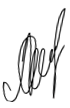                                               ФИО, подпись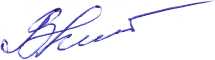 Руководитель практики от университета Милета В.И   __________________                                                                                                (подпись) (расшифровка подписи)Рабочий график (план) проведения практики:Ознакомлен _______________ ______Коростелева Я.О._________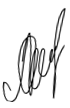                           подпись студента		 расшифровка подписи «26» октября 2022г.Руководитель практики от университета ___________ __________________   (подпись) (расшифровка подписи)ДНЕВНИК ПРОХОЖДЕНИЯ ПРОИЗВОДСТВЕННОЙ ПРАКТИКИНаправление подготовки (специальности) 38.04.01 Экономика, профиль Финансовая экономика Фамилия И.О студента Коростелева Яна ОлеговнаКурс ____3______Сроки прохождения практики с 01.09.2022 г.  по 26.10.2022 г.ОЦЕНОЧНЫЙ ЛИСТрезультатов прохождения производственной практики по направлению подготовки/специальности 38.04.01 Экономика, профиль Финансовая экономика Фамилия И.О студента Коростелева Яна ОлеговнаКурс ____3______ Руководитель практики от профильной организации_Милета В.И. ___                                                                                            (подпись) (расшифровка подписи)Руководитель практики от университета Милета В.И._________ __________________              (подпись) (расшифровка подписи)Сведения о прохождении инструктажа по ознакомлению с требованиями охраны труда, технике безопасности, пожарной безопасности, а также правилами внутреннего трудового распорядка(для профильной организации)Профильная организация __ ФГБОУ ВО КубГУ ________________________Студент Коростелева Яна Олеговна 24 года                               (ФИО, возраст)Дата 01.09.2022Инструктаж по требованиям охраны трудаПровел Милета В.И., к.э.н., доц._кафедры мировой экономики и менеджмента                                 (должность, ФИО сотрудника, проводившего инструктаж, подпись)Прослушал  Коростелева Яна Олеговна                                                        (ФИО, подпись студента)Инструктаж по технике безопасностиПровел Милета В.И., к.э.н., доц._кафедры мировой экономики и менеджмента                                (должность, ФИО сотрудника, проводившего инструктаж, подпись)Прослушал   Коростелева Яна Олеговна                    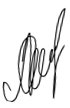                                              (ФИО, подпись студента)Инструктаж по пожарной безопасностиПровел Милета В.И., к.э.н., доц._кафедры мировой экономики и менеджмента                                (должность, ФИО сотрудника, проводившего инструктаж, подпись)Прослушал   Коростелева Яна Олеговна                                                           (ФИО, подпись студента)4. Инструктаж по правилам внутреннего трудового распорядкаПровел Милета В.И., к.э.н., доц._кафедры мировой экономики и менеджмента                        (должность, ФИО сотрудника, проводившего инструктаж, подпись)Прослушал  Коростелева Яна Олеговна                                                                    (ФИО, подпись студента)Вид рискаВлияниеВероятностьУровень рискаНесоблюдение порядка распределения средств1,00,5ЗначимыйНесвоевременное распределение средств1,00,5ЗначимыйНесоблюдение порядка ведения казначейского учета и составление отчетности по операциям1,00,5ЗначимыйНесвоевременное обеспечение проведения операций по перечислению средств по расчетам по депозитным договорам1,00,5ЗначимыйНесвоевременное обеспечение проведения операций по перечислению средств на банковский счет кредитной организации1,00,5ЗначимыйНеосуществление сверки расчетов с дебиторами и кредиторами1,00,5ЗначимыйНесвоевременное предоставление сводной бюджетной отчетности по доходам и расходам1,00,5ЗначимыйНесвоевременное предоставление оперативной, промежуточной и годовой отчетности по исполнению бюджета1,00,5ЗначимыйНекачественное составление оперативной, промежуточной и годовой отчетности по исполнению бюджета1,00,7ЗначимыйНазвание задачиВиды затратРасчетЗатраты, руб.Покупка Контрольного модуля Затраты на ПО, установку-150 000Оплата за установку программного обеспечения Затраты сторонним техническим специалистам нам установку модуля-70 000Ввод информации в обновленную базу (оплата действующим сотрудникам)Стимулирующая выплата работникам за выполнение дополнительной работыПремия: 700 руб./ час.Рабочее время: 24 часаКоличество сотрудников: 26 человекЗатраты: 700 x 24x 26 = 436 800436 800Годовое обслуживание Контрольного модуляЗатраты на систематическое обновление Контрольного модуля-30 000Итого--686 800ПоказательФормула расчетаУровень точности текущих плановых обоснований осуществленных расходов за определенный период времениРпв = 100 – [abs (Вф – Вп) : Вп] х 100где Рпв – показатель уровня точности текущих плановых обоснований осуществленных расходов;Вф – фактические расходы бюджета за некоторый период времени;ОП – плановые расходы бюджета за некоторый период времени;abs – модуль – абсолютная (положительная) величина разницы.Степень точности планово-расчетных обоснований выполнения доходной части бюджетаСпд = 100 – [abs (Двп – Двф) : Двп] х 100где Спд – степень точности планово-расчетных обоснований выполнения доходной части бюджета (%);ДВП – собственные плановые доходы бюджета;ДВФ – собственные фактические доходы бюджета;abs – модуль – абсолютная (положительная) величина разницы.Показатель финансовой производительности бюджетаФпб и = Двф и : (Вф и – 1 х Инф и, и – 1)где Фпб – показатель финансовой производительности бюджета;Двфи – объем собственных доходов за год и;Офи – 1 – объем расходов бюджета предыдущего года и – 1;Инфи, и – 1 – индекс инфляции за период и-1,и.Коэффициент экономической эффективности бюджетаЕе и = ВВП и : (Вф и – 1 х Инф и, и – 1)где Ээи – экономическая эффективность исполненного бюджета;ВВПи – валовой внутренний продукт года;Офи – 1 – объем расходов бюджета предыдущего года и – 1;Инфи, и – 1 – индекс инфляции за период и-1, и.Социальная эффективность бюджетаSe и = Dи: (Vof и - 1 x Иnf и, и - 1)где Се и – социальная эффективность бюджета;Ди – денежные доходы населения на одного человека и-му году;Воф и – 1 – объем расходов бюджета предыдущего года и – 1 на 1 человека;Инфи, и – 1─ индекс инфляции за период и-1, и.Сбалансированность бюджетаСб и = Двфи : Вфигде Сби – сбалансированность бюджета;Двфи – объем доходов за год ;Офи – объем расходов бюджета за год.№ п.п.Код компетенцииСодержание компетенции (или её части)Планируемые результаты при прохождении практики1.ПК-1способность обобщать и критически оценивать результаты, полученные отечественными и зарубежными исследователями, выявлять перспективные направления, составлять программу исследованийКритический обзор отечественной и зарубежной научной литературы по теме исследования, формирование списка используемых источников.Корректировка рабочего плана диссертационного исследования и формирование раздела «Содержание» диссертационного исследования2.ПК–2способность обосновывать актуальность, теоретическую и практическую значимость избранной темы научного исследованияКорректировка введения к диссертации с уточнением обоснования темы магистерской диссертации, ее актуальности,  теоретической и практической значимости, научной новизны  результатов исследования.3.ПК-3способность проводить самостоятельные исследования в соответствии с разработанной программойПроведение исследования по теме диссертации. Участие в научной работе кафедры4.ПК-4способность представлять результаты проведенного исследования научному сообществу в виде статьи или докладаПодготовка и публикация тезисов докладов, научных статей. Участие (очное/заочное) в конференциях молодых ученых, проводимых на экономическом факультете, в других вузах, а также участие в прочих научных конференциях№Этапы работы (виды деятельности) при прохождении практикиСроки1Инструктаж по ознакомлению с требованиями охраны труда, технике безопасности, пожарной безопасности, а также правилами внутреннего трудового распорядка01.09.20222Критический обзор отечественной и зарубежной научной литературы по теме исследования, формирование списка используемых источников.15.09.20223Корректировка рабочего плана диссертационного исследования и формирование раздела «Содержание» диссертационного исследования26.09.20224Корректировка введения к диссертации с уточнением обоснования темы магистерской диссертации, ее актуальности,  теоретической и практической значимости, научной новизны  результатов исследования.5.10.20225Проведение исследования по теме диссертации. 15.10.20226Подготовка и публикация тезисов докладов, научных статей. 21.10.20227Оформление отчета по практике и представление научному руководителю25.10.2022ДатаСодержание выполняемых работОтметка руководителя практики от профильной организации (подпись)01.09.2022Инструктаж по ознакомлению с требованиями охраны труда, технике безопасности, пожарной безопасности, а также правилами внутреннего трудового распорядка15.09.2022Критический обзор отечественной и зарубежной научной литературы по теме исследования, формирование списка используемых источников.26.09.2022Корректировка рабочего плана диссертационного исследования и формирование раздела «Содержание» диссертационного исследования5.10.2022Корректировка введения к диссертации с уточнением обоснования темы магистерской диссертации, ее актуальности,  теоретической и практической значимости, научной новизны  результатов исследования.15.10.2022Проведение исследования по теме диссертации. 21.10.2022Подготовка и публикация тезисов докладов, научных статей. 25.10.2022Оформление отчета по практике и представление научному руководителю№ОБЩАЯ ОЦЕНКА(отмечается руководителем практики от профильной организации)ОценкаОценкаОценка№ОБЩАЯ ОЦЕНКА(отмечается руководителем практики от профильной организации)зачтенонезачтеноУровень подготовленности студента к прохождению практикизачтеноУмение правильно определять и эффективно решать основные задачизачтеноСтепень самостоятельности при выполнении задания по практикезачтеноОценка трудовой дисциплиныСоответствие программе практики работ, выполняемых студентом в ходе прохождении практикизачтено№СФОРМИРОВАННЫЕ В РЕЗУЛЬТАТЕ  ПРАКТИКИ ИНДИКАТОРЫ КОМПЕТЕНЦИИ(отмечается руководителем практики от университета)ОценкаОценка№СФОРМИРОВАННЫЕ В РЕЗУЛЬТАТЕ  ПРАКТИКИ ИНДИКАТОРЫ КОМПЕТЕНЦИИ(отмечается руководителем практики от университета)зачтенонезачтеноПК-1 – способность обобщать и критически оценивать результаты, полученные отечественными и зарубежными исследователями, выявлять перспективные направления, составлять программу исследованийзачтеноПК-2 – способность обосновывать актуальность, теоретическую и практическую значимость избранной темы научного исследованиязачтеноПК-3 –. способность проводить самостоятельные исследования в соответствии с разработанной программойзачтеноПК-4 – способность представлять результаты проведенного исследования научному сообществу в виде статьи или докладазачтено